Stage Martine Jolit festival landes aquarelleCe stage a pour thème : LA COMPOSITION , L’ALLIANCE DE L’AQUARELLE SECHE ET HUMIDE POUR UNE HARMONIE LUMINEUSE ENTRE MAITRISE ET LACHER PRISE, LA TRANSPARENCE ET L’INTENSITÉ DANS LES FONDS Réalisation de  plusieurs aquarelles avec pas à pas à l’appui.Ne pas oublier sa bonne humeur.  PRIX DU STAGE 70 € LA JOURNEE  			jolit.martine@wanadoo.frhttp://www.jolitmartine.com00 33(0)553 014 50600 33(0)671 836 888MATÉRIELS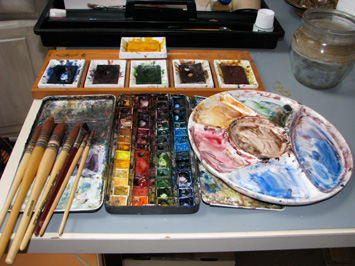 Pinceaux : à réserve d'eau :1 petit + 1 moyen (selon les marques)
1 pinceau mouilleur (brosse plate souple)
1 pinceau de médiocre qualité pour le drawing-gumPapier :Arches 300g grain fin support rigide pour tendre la feuille et carnet de notes.Petit matériel:Crayon HB
Gomme ordinaire
Palette de plastique blanc
Règle plate 30 cm
drawing-gum Godets Aquarelle :Orange de Chine

Terre de sienne brûlée

Jaune de Naples

Bleu outremer

Bleu de Prusse

Jaune de cadmium

Cramoisie d'alizarine

+ couleurs de base